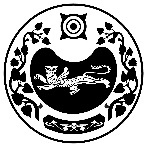 ПОСТАНОВЛЕНИЕот   20.01.2020 г.             аал Доможаков                                № 2/1-пО  присвоении  адреса Земельному участку на  территории Доможаковского   сельсоветаПос. Оросительный, Заводская 9/1        В  целях  установления  единого  порядка  формирования  и  присвоения  адресов, обеспечения  правильности  оформления документов, связанных  с  объектами недвижимости  на  территории  Доможаковского  сельсовета, руководствуясь Федеральным Законом №131 «Об общих  принципах организации местного самоуправления в Российской  Федерации», правилами присвоения изменения и аннулирования адресов, утвержденными постановлением Правительства РФ от 19.11. 2014г. №1221.ПОСТАНОВЛЯЕТ:Земельному участку площадью 2336 кв.м. 19:10:070601:249 расположенному , пос. Оросительный, улица Заводская, уч. 9/1, присвоить следующий адрес: Российская Федерация, Республика Хакасия, Усть - Абаканский муниципальный район, сельское поселение Доможаковский сельсовет, , пос. Оросительный, улица Заводская, земельный участок. 9/1.Разрешенное использование: приусадебный участок личного подсобного хозяйства. Глава Доможаковского   сельсовета:                                     Ощенкова М.В.РОССИЯ ФЕДЕРАЦИЯЗЫХАКАС РЕСПУБЛИКААUБАН ПИЛТIРI АЙМАХТОМЫXАХ ААЛ ЧJБIУСТАU-ПАСТААРОССИЙСКАЯ ФЕДЕРАЦИЯРЕСПУБЛИКА ХАКАСИЯУСТЬ-АБАКАНСКИЙ РАЙОНАДМИНИСТРАЦИЯДОМОЖАКОВСКОГО  СЕЛЬСОВЕТА